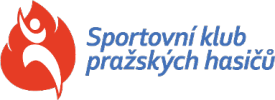 Vás zve na VÝROČNÍ ČLENSKOU SCHŮZIkterá se bude konat ve středu 11. ledna 2023 v 17.00 hodin.Akce je určena pro členy SK pražských hasičů, z.s.Uvítáme i nové zájemce o vstup do klubu.Místo konání:		Hostinec U JendyVyšehradská 425/31   128 00 Praha - Nové Město    Program:zahájení  seznámení s činností SK v roce 2022volba dalších členů výboru a člena revizní komisezpráva o hospodaření SK 2022plán akcí na rok 2023diskuze, případně prezentace hosta, závěr.Po projednání výše uvedených bodů volná zábava. Pro členy SK zajištěno občerstvení.Na členskou schůzi přijal pozvání: Tomáš Staněk, český atlet a vrhačProsíme o potvrzení účasti na email veronika.klasterkova@hzspraha.cz.Mgr. Jiří MusilPředseda SK 